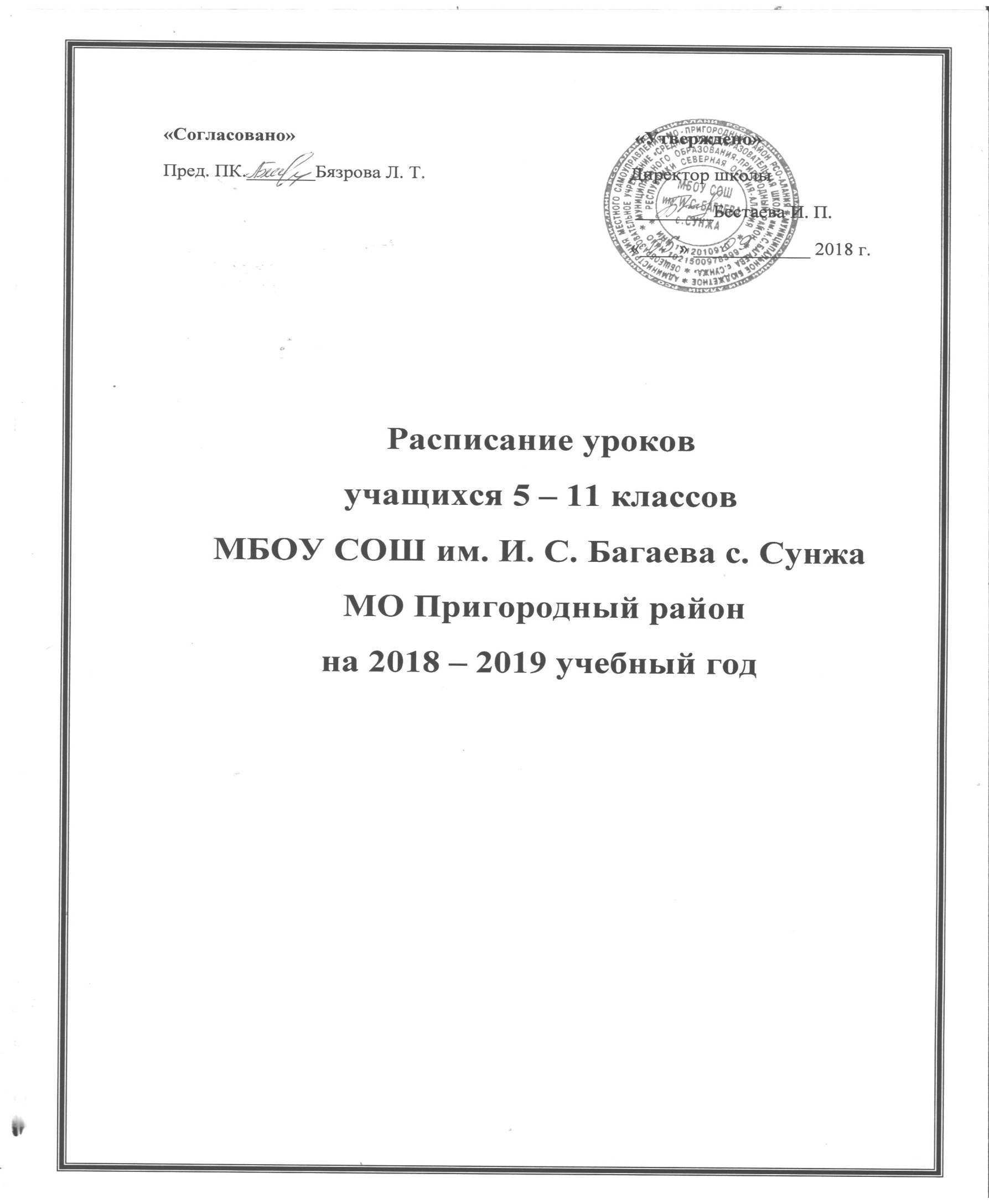 Понедельник                                                                Вторник СредаЧетвергПятница Суббота  5 «А»5 «Б»5 «В»6 «А»6 «Б»6 «В»7 «А»1. Рус. яз1. Географ1. Музыка1. Англ.яз.1. Матем.1. Рус. яз.1. Матем.2. Физ-ра2. Матем.2. Географ2. Матем2. Физ-ра2. История2. Осет яз.3. Рус. яз3. ИЗО3. Рус. яз.3. Рус. яз.3. Рус. яз.3. Матем.3. Информ4. Географ4. История4. Матем.4. Осет.лит4. ИЗО4. Физ-ра4. Ин. яз.5. ИЗО5. Ин.яз5. История5. Осет. яз.5. Рус. лит.5. Рус. яз.5. Физ-ра6.6. Физ-ра6.6. Физ-ра6. 6. ИЗО6. Рус. яз.7«Б»8 «А»8 «Б»9 «А»9 «Б»10 «А»10 «Б»1. Осет яз.1. Физика1. Осет. яз.1. Физ-ра1. Физ-ра1. История1. Ин. яз.2. Матем.2. Технол.2. Рус.яз.2. Рус. яз.2. Ин. яз.2. Рус. яз.2. История3. Ин.яз.3.Осет лит.3. Алгебра.3. История3. Осет.яз.3. Физика3. Географ.4. Рус. яз.4. Рус. яз.4. Геометр4. Осет. яз.4. Информ4. Химия4. Осет.яз5. Алгебра.5. Рус. лит.5. Географ.5. Алгебра.5. Осет.лит5. Осет.яз.5. ТКО6.Геометр6. История.6. Рус. лит.6.Русск.лит6. Рус. лит.6. ТКО6. Обществ.11 «А»11 «Б»1. История1. МХК2. Информ.2. Рус. лит.3. ТКО3. История4. Физика4. Физ-ра5. Общесст5. Физика6. Осет.лит7.Физ-ра6. Химия5 «А»5 «Б»5 «В»6 «А»6 «Б»6 «В»7 «А»1. Биолог.1. Матем.1. Рус. яз.1. Рус. яз.1. Физ-ра1. Матем.1. Географ2. Рус. яз.2. Рус. яз.2. Матем.2. История2. Матем.2. Физ-ра2. Рус. лит3. Матем. 3. Рус. лит.3. Биолог.3.ИЗО3. Географ3. Рус. яз.3. Физика4. Технолог4. Физ-ра4. Рус. лит.4. Географ4. Рус. яз.4. История4. ИЗО5. Рус. лит.5.Технолог 5. Осет.яз5. Матем.5. Ин. яз.5. Географ5. Рус. яз.6. 6. Биолог.6. Физ-ра6. Рус. лит.6. Русс. яз.6. Ин. яз.6. 7«Б»8 «А»8 «Б»9 «А»9 «Б»10 «А»10 «Б»1. Алгебра1. Физика1. Ин. яз.1. Ин. яз.1. Химия1. Алгебра1. Рус. лит.2. Музыка2. Ин. яз.2. Химия.2. Искусст2. Рус. яз.2. Ин. яз.2. Физ-ра3. История3. Химия3. Рус. яз.3. Геомет3. Рус. лит.3. Физ-ра3. Информ4. Геометр4. Биолог.4. Физика4. Алгебра4. Ин. яз.4. Общест4. Алгебра5. Искусст5. Рус. яз.5. Биолог.5. История5. Алгебра5. Химия5. Физика.6. Географ6.История.6. Технол.6. Химия6. Информ6. История6. Рус. лит.11 «А»11 «Б»1. Рус. лит.1. Информ.2. Физика2. Алгебра3. Ин. яз.3. Технолог4. Химия.4. Общест.5. Алгебра5. История6. Технолог6.ТКО7.7.Физ-ра5 «А»5 «Б»5 «В»6 «А»6 «Б»6 «В»7 «А»1. Ин. яз. 1. Матем.1. Физ-ра1. Биолог.1. История1. Музыка1. Алгебра2. Физ-ра2. Музыка2. Ин. яз.2. Рус. яз.2. Биолог.2. Матем.2. История3. Матем. 3. Рус. яз. 3. Матем.3. Музыка3. Матем.3. Биолог.3. Осет. яз.4. История4. Ин. яз.4. ИЗО4. Матем.4.Технолог4. Технолог4. Осет.лит.5. Осет. яз. 5. Рус. лит.5. Осет. яз.5. Обществ5. Ин. яз.5. Физ-ра5. Общест.6.Осет.лит.6. 6. Осет.лит.6.Технолог6.Технолог6. Технолог6. Геометр.7«Б»8 «А»8 «Б»9 «А»9 «Б»10 «А»10 «Б»1. Осет. яз.1. Физ-ра1. Алгебра.1. Химия1. Рус. лит.1. Информ.1. Алгебра2.Осет.лит.2. Химия2. Физ-ра2. Информ.2. Алгебра2. Осет. яз.2. Геометр.3. Ин. яз.3. Общест.3. Химия3. Физ-ра3. Искусст.3. Ин. яз.3. Осет. яз.4. Алгебра.4. Информ.4. Осет.яз.4. Общест.4. Химия4. Алгебра4. Биолог.5. Технолог5. Искусст5. Информ.5. П П П(м)5. П П П(м)5. Геометр.5. Химия6. Физ-ра6. Алгебра.6. Искусст6. П П П(р)6. П П П(р)6. Биолог.6. История6. Физ-ра6. Алгебра.6. Искусст6. П П П(р)6. П П П(р)6. Биолог.7.Физ-ра11 «А»11 «Б»1. Рус. яз.1. Осет. яз.2. Рус. лит.2.Ин.яз3. Физика3. Рус. яз.4. Осет. яз.4. Физ-ра5. Ин. яз.5. Рус. лит.6. Химия6. Ист.Осет7.7. 5 «А»5 «Б»5 «В»6 «А»6 «Б»6 «В»7 «А»1. Матем.1. Осет.лит.1. Рус. яз.1. Рус. яз.1. Математ.1. Математ.1. Физ-ра2. Музыка2. Физ-ра2. Математ.2. Рус. лит.2. Рус. яз.2. Осет.лит.2. Рус. яз.3. Осет. яз.3. Технолог3. Рус. лит.3. Математ.3. Физ-ра3. Осет. яз.3. Общество4. Технолог4. Матем.4. Осет. лит.4. Осет. яз.4. Осет. яз.4. Рус. лит.4. Ин. яз.5. Рус. яз.5. Осет. яз.5. Физ-ра5. Технолог5. Рус. лит.5. Рус. яз.5. Технолог6. Ин. яз.6. 6.6.6. 6. 6. Технолог7«Б»8 «А»8 «Б»9 «А»9 «Б»10 «А»10 «Б»1. История1. ОБЖ1. Географ.1. Информ.1. Осет. яз.1. Ин. яз.1. Рус. яз.2. Ин. яз.2. Алгебра2. Осет.лит.2. Географ.2. История2. Технолог2. Рус. лит.3. Рус. яз.3. Геометр.3. Ин. яз.3. Ин. яз.3. Биолог.3. Географ.3. Физика4. Физика4. Географ4. Алгебра.4. Биолог.4. Географ.4. Рус. яз.4. Физ-ра5.Общество5. Осет. яз.5. ОБЖ5. Геометр.5. Алгебра5. Физика5. Ин. яз.6. Рус. лит.6. Ин. яз.6. История6. Алгебра6. Геометр.6.Астроном6. МХК7.Физ-ра11 «А»11 «Б»1. Биология1. Физика2. Алгебра2. Рус. яз.3. Геометр.3. Рус. лит.4. История4. Ин. яз.5. Ин. яз.5. Алгебра6.Общество6. Геометр.5 «А»5 «Б»5 «В»6 «А»6 «Б»6 «В»7 «А»1. Рус. лит.1. Рус. яз.1. Матем.1. Физ-ра1. Музыка1. Ин. яз.1. Рус. яз.2. Рус. яз.2. Осет. яз.2. Рус. яз.2. Рус. лит.2. Ин. яз.2.Общество2. Алгебра3. Матем.3. Рус. яз.3. Ин. яз.3. Осет. яз.3. Осет. лит3. Рус. яз.3. Геометр4. Осет. лит.4. Осет.лит.4. Рус. лит.4. Ин. яз.4. Рус. яз.4. Матем.4. Музыка5. Ин. яз.5. Рус. лит.5. История5. Матем.5. Рус. лит.5. Рус. лит.5. Биология6. 6. 6. 6.6. 6. 6. География7«Б»8 «А»8 «Б»9 «А»9 «Б»10 «А»10 «Б»1. Осет. яз.1. Рус. яз.1. Осет. лит1. Ин. яз.1. История1.Общество1. Алгебра2. Рус. яз.2. Биология2.Общество2. Физ-ра2. Физ-ра2. Алгебра2. Общество3. Физ-ра3. Рус. лит.3. Биология3. Осет. яз.3.Общество3. Ист. Осет3. Физика4. Биолог.4.География4. Физ-ра4. Рус. яз.4. Осет. лит4. Геометр.4. Химия5. Географ.5. Физ-ра5.История5. Рус. лит.5. Физика5. Рус. яз.5. Геометр.6. 6. Осет. лит6. Рус. лит.6. Физика6. Ин. яз.6. Рус. лит.6. Ист. Осет11 «А»11 «Б»1. Географ.1. Биология2. Рус. яз.2. Географ.3. Физ-ра3. Химия4. Рус. лит.4. Ин. яз.5. Ист. Осет5. Осет. яз.6. Биология6. Осет.лит.5 «А»5 «Б»5 «В»6 «А»6 «Б»6 «В»7 «А»1. Рус. лит.1. Ин. яз.1. Рус. яз.1. Рус. яз.1. История1. Осет. яз.1. Физ-ра2. Рус. яз.2. Рус. яз.2. Ин. яз.2. Рус. яз.2. Рус. яз.2. Осет.лит.2. Физика3. Матем.3. Рус. яз.3. Рус. ли\т3. История3. Осет. яз.3. Ин. яз.3. Осет. яз.4. История4. Матем.4. Технолог4. Ин. яз.4. Осет.лит.4. Рус. лит.4. Биология5. Физ-ра5. История5. Технолог5. Физ-ра5. Матем.5. Рус. яз.5. Ин. яз.6. 6. 6.6.6. Обществ6. 6. Рус. яз.7«Б»8 «А»8 «Б»9 «А»9 «Б»10 «А»10 «Б»1. Биолог.1. Ин. яз.1. Физика1.География1. Алгебра1. Рус. яз.1. Астроном2. Технолог2. Алгебра2. Ин. яз.2. Рус. лит2.Географ.2. Физ-ра2. Ин. яз.3. Физ-ра3. Геометр3. Рус. яз.3. Осет.лит.3. Рус. яз.3. Физика3. Технолог4. Рус. яз.4. Физ-ра4. Алгебра4. Физика4. Физ-ра4. Осет. яз.4. Рус. лит.5. Рус. лит.5. Осет. яз.5. Химия5. Биолог.5. Физика5. ОБЖ5. Осет. лит6. Информ.6. Химия6. Физ-ра6. Осет. яз.6. Биолог.6. Рус. лит.6. ОБЖ11 «А»11 «Б»1. МХК1. Алгебра2. Осет.яз.2. Геометр3. ОБЖ3. Биолог.4. Алгебра4. ОБЖ5. Геометр5. Физика6. Физ-ра6.Общество